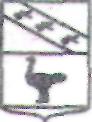 Администрация города ЛьговаКурской областиПОСТАНОВЛЕНИЕОт   24.01.2023     № 124Об установлении расходного обязательства на капитальный ремонт кровли здания МБОУ «Средняя общеобразовательная школа № 1 г. Льгова им. В.Б. Бессонова»В соответствии со статьей 86 Бюджетного кодекса Российской Федерации, со статьей 15 Федерального закона от 06.10.2003 года №131-ФЗ «Об общих принципах организации местного самоуправления в Российской Федерации», Администрация города Льгова Курской области ПОСТАНОВЛЯЕТ: Установить расходное обязательство на капитальный ремонт кровли здания МБОУ «Средняя общеобразовательная школа № 1 г. Льгова им. В.Б. Бессонова».Управлению финансов Администрации города Льгова Курской области (Дьяковой Л. Е.), заместителю Главы Администрации города Льгова (Гориной Н. В.) обеспечить исполнение расходных обязательств, указанных в пункте 1 настоящего постановления, в пределах средств, предусмотренных в бюджете муниципального образования «Город Льгов» Курской области, в рамках муниципальной программы «Развитие образования в городе Льгове Курской области».Постановление от 16.01.2023 г. № 74 считать утратившим силу.Постановление вступает в силу со дня его официального опубликования.Глава города Льгова                           А.С. Клемешов